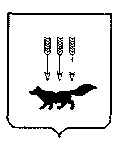 ПОСТАНОВЛЕНИЕАДМИНИСТРАЦИИ городского округа САРАНСКот   «27» февраля  2020 г.                                                   			№ 320Об утверждении документации по внесению изменений в документацию по планировке  территории, ограниченной улицами Полежаева, Большевистская, Б. Хмельницкого, Пролетарская г. Саранска, включая проект межевания, в части изменения планировки территории (проект планировки территории, проект межевания территории) земельного участка, расположенного в районе жилого дома № 46 по улице Полежаева г. СаранскаВ соответствии с Федеральным законом от 6 октября 2003 года № 131-ФЗ «Об общих принципах организации местного самоуправления в Российской Федерации», статьями 45, 46 Градостроительного кодекса Российской Федерации, постановлением Администрации городского округа Саранск от 21 февраля                                2014 года № 476 «Об утверждении документации по планировке территории, ограниченной улицами Полежаева, Большевистская, Б. Хмельницкого, Пролетарская г. Саранска, включая проект межевания», постановлением Администрации городского округа Саранск от 18 ноября 2019 года № 2002 «О подготовке документации по внесению изменений в документацию по планировке  территории, ограниченной улицами Полежаева, Большевистская, Б. Хмельницкого, Пролетарская г. Саранска, включая проект межевания, в части изменения планировки территории (проект планировки территории, проект межевания территории) земельного участка, расположенного в районе жилого дома № 46 по улице Полежаева г. Саранска, для размещения объекта торговли» (с изменениями, внесенными постановлением Администрации городского округа Саранск от                           24 декабря 2019 года № 2285), постановлением Главы городского округа Саранск от 15 января 2020 года №3-ПГ «О вынесении на публичные слушания документации по внесению изменений в документацию по планировке территории, ограниченной улицами Полежаева, Большевистская, Б. Хмельницкого, Пролетарская г. Саранска, включая проект межевания, в части изменения планировки территории (проект планировки территории, проект межевания территории) земельного участка, расположенного в районе жилого дома № 46 по улице Полежаева г. Саранска», с учетом протокола публичных слушаний по вопросу внесения изменений в документацию по планировке территории, ограниченной улицами Полежаева, Большевистская, Б. Хмельницкого, Пролетарская г. Саранска, включая проект межевания, в части изменения планировки территории (проект планировки территории, проект межевания территории) земельного участка, расположенного в районе жилого дома № 46 по улице Полежаева г. Саранска, проведенных 5 февраля 2020 года, заключения о результатах публичных слушаний, опубликованного в газете «Известия Мордовии» от 20 февраля 2020 года № 18, иных прилагаемых документов Администрация городского округа Саранск п о с т а н о в л я е т: 1. Утвердить документацию по внесению изменений в документацию по планировке территории, ограниченной улицами Полежаева, Большевистская,                           Б. Хмельницкого, Пролетарская г. Саранска, включая проект межевания, в части изменения планировки территории (проект планировки территории, проект межевания территории) земельного участка, расположенного в районе жилого дома № 46 по улице Полежаева г. Саранска, согласно приложению к настоящему постановлению (заказчик – Афанасьев Е. В.).2. Считать документацию, указанную в пункте 1 настоящего постановления,  действующей при полном выполнении требований, предъявляемых действующими на момент реализации документации Генеральным планом городского округа Саранск и Правилами землепользования и застройки городского округа Саранск.3. Контроль за исполнением настоящего постановления возложить                               на Заместителя Главы городского округа Саранск – Директора Департамента перспективного развития Администрации городского округа Саранск. 4. Настоящее постановление вступает в силу со дня его официального опубликования.И.о. Главы городского округа Саранск				                И. Н. Бутяйкин	                                 			     Приложение  к постановлению Администрации городского округа Саранск от «27» февраля 2020 г. № 320Состав документации по внесению изменений в документацию по планировке территории, ограниченной улицами Полежаева, Большевистская,                                 Б. Хмельницкого, Пролетарская г. Саранска, включая проект межевания, в части изменения планировки территории (проект планировки территории, проект межевания территории) земельного участка, расположенного в районе жилого дома № 46 по улице Полежаева г. Саранска   №п/пНаименование документа1Пояснительная записка2Графическая часть2.1Основная часть проекта планировки территории:2.1.1Чертеж планировки территории. Чертеж красных линий М 1:5002.2Материалы по обоснованию проекта планировки территории:2.2.1Схема расположения элемента планировочной структуры М 1:20002.2.2 Результаты инженерных изысканий М 1:5002.2.3Схема, отображающая местоположение существующих объектов капитального строительства, в том числе линейных объектов, объектов, подлежащих сносу, объектов незавершенного строительства, а также проходы к водным объектам общего пользования и их береговым полосам                 М 1:500 2.2.4Схема организации движения транспорта, пешеходов М 1:5002.2.5Схема границ зон с особыми условиями использования территории М1:5002.2.6Схема вертикальной планировки, инженерной подготовки и инженерной защиты территории М 1:5002.2.7Схема инженерных сетей М 1:5002.3Основная часть проекта межевания территории:2.3.1Чертеж межевания территории М 1:5002.4Материалы по обоснованию проекта межевания территории:2.4.1Чертеж границ существующих земельных участков. Чертеж местоположения существующих объектов капитального строительства   М 1:500 2.4.2Чертеж границ зон с особыми условиями использования территории М 1:500